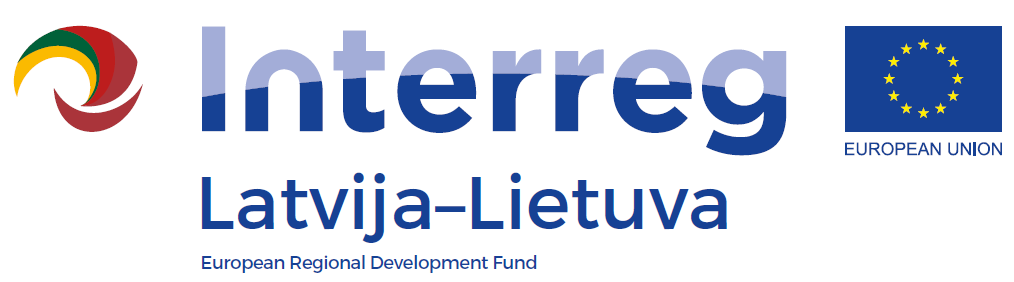 AGENDA26 June, 2023Jelgava local government institution "Central Administration", Liela Street 11, Jelgava, Latvia, LV- 3001Contact person: Oskars Šulcs, phone number: + 371 26750542TimeActivityLocation10:00 – 10:30Welcome of participants and coffee break (snacks, coffee/tea, water)Skolotaju Street 8, Jelgava     (GPS:56.647575352133906, 23.709397267460275)10:30 – 12:00Presentations about social services for children and youth at risk in Jelgava city, discussionsSkolotaju Street 8, Jelgava     (GPS:56.647575352133906, 23.70939726746027512:15 – 12:45Visit of the newly developed Youth day centreLoka magistrale 25, Jelgava (GPS: 56.670544444844545, 23.75389266996123)13:00 – 14:00LunchBistro Silva (Parking lot GPS: 56.65031301334697, 23.726547229556914, the car number must be registered)14:15 – 16:00Workshop about work with youth at risk (discussion and work in groups)Loka magistrale 25, Jelgava (GPS: 56.670544444844545, 23.75389266996123)16.00 – 16.30Discussion, closing the meeting. Loka magistrale 25, Jelgava (GPS: 56.670544444844545, 23.75389266996123)